Entrée : peuple de baptisesNotre Père nous aime avec tendresse, et cet amour est vivant pour les siècles, Que son peuple le dise à l’univers, il rachète et rassemble tous les hommes.Peuple de baptisés, marche vers ta lumière :Le Christ est ressuscité, alléluia, alléluia !Et tous ceux qui lui disent leur détresse, en invoquant son secours et sa grâce, Le Seigneur les délivre de la peur, les tirant de la mort et des ténèbres. Rendons gloire et louange à notre Père, à Jésus Christ qui rachète les hommes, A l’Esprit qui demeure dans nos cœurs, maintenant, pour toujours et dans les siècles. ASPERSION : J’ai vu l’eau viveJ'ai vu l'eau vive jaillissant du cœur du Christ Alléluia, Alléluia,Tous ceux que lave cette eau seront sauvés, ils chanterontAlléluia, Alléluia, Alléluia !J'ai vu la source devenir un fleuve immense Alléluia, AlléluiaLes fils de Dieu rassemblés chantaient leur joie d'être sauvésAlléluia, Alléluia, Alléluia !J'ai vu le temple désormais s'ouvrir à tous Alléluia, Alléluia,Le Christ revient victorieux montrant la plaie de son côtéAlléluia, Alléluia, Alléluia !J'ai vu le verbe nous donner la paix de Dieu Alléluia, Alléluia,Tous ceux qui croient en son nom seront sauvés et chanteront Alléluia, Alléluia, Alléluia !Première lecture : lecture du livre des Actes des Apôtres  (10, 34a. 37-43)« Nous avons mangé et bu avec lui après sa résurrection d’entre les morts. »psaume (117) :Voici le jour que fit le Seigneur, qu’il soit pour nous jour de fête et de joie, jour de fête et jour de joie !Deuxième lecture : Lecture de la lettre de Saint Paul apôtre aux Colossiens  (3, 1-4)« Recherchez les réalités d’en haut, là où est le Christ »SEQUENCE EVANGILE : Alléluia, alléluia, alléluia ! « Notre Pâque immolée, c’est le Christ ! Célébrons la fête dans les Seigneur ! Alléluia !Evangile de Jésus-Christ selon saint Jean (20, 1-9)« Il fallait que Jésus ressuscite d’entre les morts » Le premier jour de la semaine, Marie Madeleine se rend au tombeau de grand matin ; c’était encore les ténèbres. Elle s’aperçoit que la pierre a été enlevée du tombeau. Elle court donc trouver Simon-Pierre et l’autre disciple, celui que Jésus aimait, et elle leur dit : « On a enlevé le Seigneur de son tombeau,et nous ne savons pas où on l’a déposé. » Pierre partit donc avec l’autre disciple pour se rendre au tombeau. Ils couraient tous les deux ensemble, mais l’autre disciple courut plus vite que Pierre et arriva le premier au tombeau. En se penchant, il s’aperçoit que les linges sont posés à plat ;
cependant il n’entre pas. Simon-Pierre, qui le suivait, arrive à son tour. Il entre dans le tombeau ; il aperçoit les linges, posés à plat, ainsi que le suaire qui avait entouré la tête de Jésus, non pas posé avec les linges, mais roulé à part à sa place. C’est alors qu’entra l’autre disciple, lui qui était arrivé le premier au tombeau. Il vit, et il crut. Jusque-là, en effet, les disciples n’avaient pas compris que, selon l’Écriture, il fallait que Jésus ressuscite d’entre les morts.Prière universelle :               Jésus sauveur du monde, écoute et prends pitié !communion : qui mange ma chairQui mange ma chair et boit mon sang,Demeure en moi et moi en lui (bis)Si vous ne mangez pas la chair du Fils de l’homme,Vous n’aurez pas la vie en vous.Si vous ne buvez pas le sang du Fils de l’homme,Vous n’aurez pas la vie en vous.Si vous ne mangez pas le pain venu d’en-hautVous n’aurez pas la force en vousSi vous ne buvez pas l’eau jaillie du rocherVous n’aurez pas la force en vous.Si vous ne venez pas au festin du RoyaumeVous n’aurez pas la joie en vousSi vous ne buvez pas le vin des épousaillesVous n’aurez pas la joie en vous.Je suis le pain vivant : Celui qui vient à moiN’aura plus jamais faimCelui qui croit en moi, plus jamais soifenvoi : CRIEZ DE JOIE, CHRIST EST RESSUSCITECriez de joie, Christ est ressuscité !Il est vivant comme il l’avait promis.Alléluia, Christ est ressuscité !Il nous ouvre la vie.Au milieu de notre nuit, la lumière a resplendi.La vie a détruit la mort. Christ est ressuscité ! Accueillez en votre cœur Jésus Christ, l'Agneau Vainqueur.Il est le chemin, la vie. Christ est ressuscité !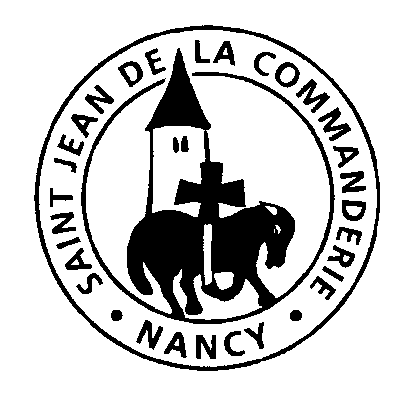 Dimanche 4 avril 2021Dimanche de PâquesÉglise Saint-Léon IXVictimae paschali laudes
immolent Christiani.Agnus redemit oves
Christus innocens Patri
reconciliavit peccatoresMors et vita duello
conflixere mirando;
dux vitae mortuus
regnat vivus.Dic nobis, Maria.
Quid vidisti in via?Sepulchrum Christi viventis
et gloriam vidi resurgentis.Angelicos testes
sudarium et vestes.Surrexit Christus spes mea;
praecedet suos in Galilaeam.Scimus Christum surrexisse a mortis vere.Tu nobis victor rex miserere.!A la victime pascale, chrétiens,
offrez le sacrifice de louange.L'agneau a racheté les brebis :
le Christ innocent
a réconcilié les pécheurs avec le Père.La mort et la vie s'affrontèrent
en un duel prodigieux.
Le Maître de la vie mourut :
vivant, il règne.« Dis-nous, Marie-Madeleine,
qu'as-tu vu en chemin ? »« J'ai vu le sépulcre du Christ vivant,
j'ai vu la gloire du Ressuscité.J'ai vu les anges ses témoins,
le suaire et les vêtements.Le Christ, mon espérance, est ressuscité,
il vous précédera en Galilée. »Nous le savons : le Christ est vraiment ressuscité des morts.Roi victorieux, prends-nous tous en pitié